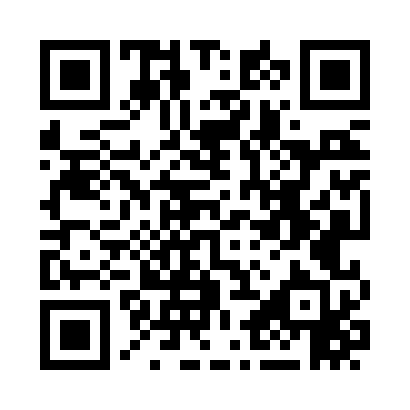 Prayer times for Cambon, Illinois, USAMon 1 Jul 2024 - Wed 31 Jul 2024High Latitude Method: Angle Based RulePrayer Calculation Method: Islamic Society of North AmericaAsar Calculation Method: ShafiPrayer times provided by https://www.salahtimes.comDateDayFajrSunriseDhuhrAsrMaghribIsha1Mon4:065:381:004:548:229:542Tue4:075:381:004:548:229:533Wed4:075:391:004:548:229:534Thu4:085:391:014:548:229:535Fri4:095:401:014:548:219:526Sat4:105:401:014:558:219:527Sun4:105:411:014:558:219:518Mon4:115:421:014:558:219:519Tue4:125:421:014:558:209:5010Wed4:135:431:024:558:209:5011Thu4:145:431:024:558:209:4912Fri4:155:441:024:558:199:4813Sat4:165:451:024:558:199:4814Sun4:175:461:024:558:189:4715Mon4:185:461:024:558:189:4616Tue4:195:471:024:558:179:4517Wed4:205:481:024:558:169:4418Thu4:215:481:024:558:169:4319Fri4:225:491:024:558:159:4220Sat4:235:501:024:558:159:4221Sun4:245:511:024:558:149:4122Mon4:255:521:034:558:139:3923Tue4:265:521:034:548:129:3824Wed4:275:531:034:548:129:3725Thu4:285:541:034:548:119:3626Fri4:295:551:034:548:109:3527Sat4:315:561:034:548:099:3428Sun4:325:561:034:548:089:3329Mon4:335:571:024:538:079:3130Tue4:345:581:024:538:069:3031Wed4:355:591:024:538:059:29